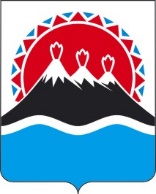 МИНИСТЕРСТВО ОБРАЗОВАНИЯКАМЧАТСКОГО КРАЯПРИКАЗО внесении изменений в приказ Министерства образования Камчатского края от 07.02.2020 № 173 «О присуждении премий для одаренных и талантливых детей и подростков Камчатского края»ПРИКАЗЫВАЮ:1. Внести в приказ приказ Министерства образования Камчатского края от 07.02.2020 № 173 «О присуждении премий для одаренных и талантливых детей и подростков Камчатского края» следующие изменения:1) наименование изложить в следующей редакции:«Об утверждении Порядка присуждения премий для одаренных и талантливых детей и подростков Камчатского края»;2) постановляющую часть изложить в следующей редакции:«ПРИКАЗЫВАЮ:1. Утвердить Порядок присуждения премий для одаренных и талантливых детей и подростков Камчатского края согласно приложению к настоящему приказу.2. Настоящий приказ вступает в силу через 10 дней после дня его официального опубликования.»;3) приложение 1 изложить в редакции согласно приложению к настоящему приказу;4) приложение 2 признать утратившим силу.2. Настоящий приказ вступает в силу после дня его официального опубликования.Приложение к приказу Министерстваобразования Камчатского края«Приложение к приказу Министерстваобразования Камчатского края от 07.02.2020 № 173 Порядок присуждения премий для одаренных и талантливых детей и подростков Камчатского края1. Настоящий Порядок определяет процедуру присуждения премий для одаренных и талантливых детей и подростков Камчатского края (далее – премии).2. Присуждение премии является одним из видов поощрения одаренных и талантливых детей и подростков, достигших значительных результатов в науке, художественном или техническом творчестве, спорте, и нацелено на стимулирование их дальнейшего интеллектуального развития, повышение технического и образовательного потенциала и способности к саморазвитию.3. Премия присуждается ежегодно 10 обучающимся образовательных организаций, осуществляющих образовательную деятельность на территории Камчатского края (далее – образовательные организации), в возрасте до 18 лет по каждой из номинаций, указанных в части 5 настоящего Порядка, в размере 15 000,00 (пятнадцать тысяч) рублей (без учета налога на доходы физических лиц). Присуждение премии осуществляется по результатам отбора кандидатов для присуждения премии.4. Кандидатами для присуждения премии (далее – кандидаты) являются обучающиеся образовательных организаций в возрасте до 18 лет.5. Отбор кандидатов осуществляется по следующим номинациям: 1) «За особые успехи в науке и техническом творчестве»;2) «За особые успехи в творчестве»;3) «За особые успехи в спорте». 6. Условием участия кандидатов в отборе является:1) в номинации «За особые успехи в науке и техническом творчестве» – кандидат является победителем и (или) призером олимпиады регионального, межрегионального, всероссийского или международного уровней, или иного конкурсного мероприятия, направленного на выявление талантливых детей и подростков в данной номинации, в текущем учебном году;2) в номинации «За особые успехи в творчестве» – кандидат является победителем (призером, лауреатом или дипломантом) конкурса, фестиваля регионального, межрегионального, всероссийского или международного уровней в области искусства и культуры в текущем учебном году;3) в номинации «За особые успехи в спорте» – кандидат является победителем и (или) призером спортивного мероприятия регионального, межрегионального, всероссийского или международного уровней в текущем учебном году.7. Премия носит персональный характер и может присуждаться повторно не ранее чем через два года после предыдущего награждения.8. В целях проведения конкурсного отбора кандидатов приказом Министерства образования Камчатского края образуется комиссия по рассмотрению документов на присуждение премий для одаренных и талантливых детей и подростков Камчатского края (далее − Комиссия).9. Комиссия в своей деятельности руководствуется Конституцией Российской Федерации, федеральными законами, нормативными правовыми актами Российской Федерации, законами Камчатского края, иными нормативными правовыми актами Камчатского края, а также настоящим Порядком.10. В состав Комиссии входят председатель Комиссии, заместитель председателя Комиссии, секретарь и иные члены Комиссии.11. Состав Комиссии формируется из представителей Министерства образования Камчатского края (далее – Министерство), органов местного самоуправления муниципальных образований в Камчатском крае, осуществляющих управление в сфере образования (по согласованию), краевых государственных образовательных учреждений, подведомственных Министерству, общественных организаций в Камчатском крае (по согласованию).12. Председатель Комиссии:1) осуществляет общее руководство деятельностью Комиссии;2) определяет порядок проведения заседания Комиссии;3) назначает дату и время проведения заседания Комиссии, утверждает повестку заседания Комиссии;4) проводит заседание Комиссии.13. В случае отсутствия председателя Комиссии полномочия председательствующего на заседании осуществляет заместитель председателя Комиссии.14. Секретарь Комиссии:1) осуществляет прием документов, указанных в части 18 настоящего Порядка, или отказывает в приеме данных документов по основаниям, указанным в  части 22 настоящего Порядка;2) осуществляет подготовку необходимых документов в соответствии с повесткой заседания Комиссии;3) ведет протокол заседания Комиссии;4) уведомляет членов Комиссии о дате, времени, месте и повестке заседания Комиссии;5) осуществляет другие функции, связанные с организацией деятельности Комиссии.15. Основной формой деятельности Комиссии являются заседания, проводимые очно или в онлайн формате. Члены Комиссии принимают участие в ее заседаниях лично. Передача полномочий членов Комиссии не допускается. Заседание Комиссии считается правомочным в случае присутствия на нем не менее половины состава Комиссии.16. Решения Комиссии принимаются путем открытого голосования и оформляется протоколом заседания Комиссии. Решение считается принятым, если за него проголосовало большинство членов Комиссии, присутствующих на заседании Комиссии. При равенстве голосов решающим является голос председательствующего на заседании Комиссии.17. Организационно-техническое обеспечение деятельности Комиссии осуществляет отдел воспитания, дополнительного образования и детского отдыха Министерства.18. Для присуждения премии образовательная организация представляет на бумажном или электронном носителях ходатайство на кандидата для присуждения премии для одаренных и талантливых детей и подростков Камчатского края по форме согласно приложению 1 к настоящему Порядку (далее − ходатайство) с приложением следующих документов:1) документы, подтверждающие деятельность кандидата (копии грамот, сертификатов, дипломов и других документов) за текущий учебный год;2) согласие на обработку персональных данных по форме согласно приложению 2 к настоящему Порядку;3) заявление на перечисление денежных средств по форме согласно приложению 3 к настоящему Порядку с указанием платежных реквизитов счета, открытого в кредитной организации (выписка из кредитной организации).19. Ходатайство и приложенные к нему документы представляются ежегодно в период с 1 июня по 30 июня в Министерство по адресу: 683000, город Петропавловск-Камчатский, улица Советская, 35, кабинеты 405, 407, телефоны: 8 (415 2) 42-12-20, 8 (415 2) 42-34-51.20. Не допускается представление ходатайства на одного кандидата от разных образовательных организаций.21. Не допускается представление ходатайств на одного кандидата по нескольким номинациям, указанным в части 5 настоящего Порядка. 22. Основаниями для отказа в приеме документов являются:1) нарушение срока представления документов, установленного частью 19 настоящего Положения;2) непредставление или представление не в полном объеме документов, указанных в части 18 настоящего Положения;3) несоблюдение требований, установленных частями 7, 20 и 21 настоящего Порядка.23. Комиссия осуществляет проверку документов на соответствие кандидата требованиям к кандидату, установленным частью 4 настоящего Порядка, и условию, установленному в части 6 настоящего Порядка, по результатам которой принимает решение о включении кандидата в список кандидатов на присуждение премии (далее – список кандидатов) либо об отказе во включении в данный список.24. Решение об отказе во включении в список кандидатов принимается Комиссией в случае несоответствия кандидата, требованиям к кандидату, установленным частью 4 настоящего Порядка, и (или)  условию, установленному в части 6 настоящего Порядка,25. Комиссия посредством оценки документов, указанных в части 18 настоящего Порядка, в срок до 31 июля текущего года формирует по каждой номинации, указанной в части 5 настоящего Порядка, рейтинг кандидатов, включенных в список кандидатов (далее – рейтинг),  и утверждает рейтинг.Рейтинг формируется Комиссией на основании суммы баллов, выставленных в соответствии с критериями оценки, установленными в части 26 настоящего Порядка.26. Критериями оценки являются:1) занятие первого места или Гран-при или получение диплома лауреата I степени и (или) занятие призового места или наличие диплома лауреата II, III степени в мероприятии, включенном в перечень, утверждаемый Министерством просвещения Российской Федерации, или единый календарный план, утверждаемый Министерством спорта Российской Федерации, − 3 балла за каждый представленный подтверждающий документ;2)  занятие первого места или Гран-при или получение диплома лауреата I степени и (или) занятие призового места или наличие диплома лауреата II, III степени в межрегиональном, всероссийском и (или) международном мероприятии, не включенном в перечень, утверждаемый Министерством просвещения Российской Федерации, или единый календарный план, утверждаемый Министерством спорта Российской Федерации, − 2 балла за каждый представленный подтверждающий документ;3) занятие первого места или Гран-при или получение диплома лауреата I степени и (или) занятие призового места или наличие диплома лауреата II, III степени в мероприятии краевого и регионального уровня, проводимом исполнительными органами Камчатского края, − 1 балл за каждый представленный подтверждающий документ.27. В случае равенства суммы баллов у двух и более кандидатов, более высокое место в рейтинге занимает тот кандидат, чьи документы поступили в Министерство раньше.28. На основании рейтинга Министерство в течение 10 рабочих дней со дня его утверждения Комиссией утверждает список получателей премии и принимает решение о присуждении премии.В список получателей премии включаются кандидаты, занявшие в рейтинге места с первого по десятое по каждой  номинации, указанной в части 5 настоящего Порядка.29. Кандидатам, включенным в список получателей премии,  присваивается звание «Лауреат премии для одаренных и талантливых детей и подростков Камчатского края» и вручается диплом.30. Вручение дипломов проводится ежегодно Министром образования Камчатского края (заместителем Министра образования Камчатского края) на торжественной церемонии в срок не позднее 30 октября текущего года.31. Выплата премии производится Министерством на основании документа, указанного в пункте 3 части 18 настоящего Порядка, в срок до 30 октября текущего года.32. Организационно-техническое обеспечение проведения торжественной церемонии награждения, изготовление дипломов осуществляется уполномоченным краевым учреждением, подведомственным Министерству, которое определяется приказом Министерства.33. Расходы, связанные с выплатой премий, являются расходными обязательствами Камчатского края и осуществляются за счет средств краевого бюджета в рамках государственной программы Камчатского края «Развитие образования в Камчатском крае», утвержденной постановлением Правительства Камчатского края от от 29.12.2023 № 714-П.Приложение 1 к Порядку присуждения премий для одаренных и талантливых детей и подростков Камчатского краяФОРМАХодатайствона кандидата для присуждения премии для одаренных и талантливых детей и подростков Камчатского краяФ.И.О. (отчество указывается при наличии) _____________________________________________________________________________________________Место обучения_____________________________________________________________________________________________________________________(наименование образовательной организации, класс/факультет, курс,)Пол ___________________________________________________________Дата рождения__________________________________________________ Домашний адрес, телефон_________________________________________Номинация _________________________________________________________________________________________________________________________Краткая характеристика кандидата: описание творческой, научной деятельности и основных достижений, награды, призовые места, дипломы, звание и т. д.________________________________________________________________________________________________________________________________________________________________________________________________________________________________________________________________________________________________________________________________________________________________________________________________________________________________________________________________________________________________________________________________________________________________ Кандидатура (Ф.И.О. (отчество указывается при наличии)) ________________________________________________________________________________ рекомендована ___________________________________________________________________________________________________________________________(наименование образовательной организации) Руководитель образовательнойорганизации                                         _______________         __________________						                 (подпись)		                             (расшифровка подписи)«___»_______________20___г.М.П. Приложение 2 к Порядку присуждения премий для одаренных и талантливых детей и подростков Камчатского краяФОРМАСОГЛАСИЕна обработку персональных данных Я, ______________________________________________________________________________________(фамилия, имя, отчество (указывается при наличии) родителя (законного представителя)зарегистрированный(ая) по адресу:______________________________________,паспорт: серия ___________№________выдан _________________________________________________________________________________________________дата выдачи __________________________, являясь родителем (законным представителем) _____________________________________________________,                                              (фамилия, имя, отчество (указывается при наличии), дата рождения кандидата для присуждения премии)действуя свободно, своей волей и в своем интересе даю согласие комиссии по рассмотрению документов на присуждение премий для одаренных и талантливых детей и подростков Камчатского края, Министерству образования Камчатского края (далее – Министерство), зарегистрированному по адресу: Петропавловск-Камчатский, ул. Советская, д. 35, на обработку (любое действие (операцию) или совокупность действий (операций), совершаемых с использованием средств автоматизации или без использования таких средств, включая сбор, запись, систематизацию, накопление, хранение, уточнение (обновление, изменение), извлечение, использование, передачу (распространение, предоставление, доступ), обезличивание, блокирование, удаление, уничтожение) следующих персональных данных моих и моего ребенка:1) фамилия, имя, отчество (при наличии), дата и место рождения ребенка и его родителя (законного представителя);2) паспортные данные (серия, номер, кем и когда выдан), данные свидетельства о рождении ребенка;3) паспортные данные родителя (законного представителя) (серия, номер, кем и когда выдан);4) адрес и дата регистрации по месту жительства (месту пребывания), адрес фактического проживания ребенка и его родителя (законного представителя);5) сведения о ребенке, указанные в ходатайстве и представлении;6) сведения о достижениях ребенка;7) номер контактного телефона ребенка и его родителя (законного представителя);8) номер счета, открытого в кредитной организации;9) иные персональные данные необходимые для реализации полномочий по присуждению премии для одаренных и талантливых детей и подростков Камчатского края.Вышеуказанные персональные данные предоставляю в целях обеспечения соблюдения в отношении меня и моего ребенка нормативных правовых актов Камчатского края в сфере отношений, связанных с присуждением премий для одаренных и талантливых детей и подростков Камчатского края.Я ознакомлен(а) с тем, что:1) согласие на обработку персональных данных действует с даты подписания настоящего согласия и до присуждения премии для одаренных и талантливых детей и подростков Камчатского края;2) согласие на обработку персональных данных может быть отозвано на основании письменного заявления в произвольной форме;3) в случае отзыва согласия на обработку персональных данных Министерство вправе продолжить обработку персональных данных без моего согласия при наличии оснований, указанных в пунктах 2-11 части 1 статьи 6, части 2 статьи 10 и части 2 статьи 11 Федерального закона от 27.07.2006 № 152-ФЗ «О персональных данных»;4) персональные данные будут храниться в Министерстве в течение предусмотренного законодательством Российской Федерации срока хранения документов.Дата начала обработки персональных данных: _____________________________                                                                                                                                        (число, месяц, год)                                                                                _____________________________                                                                                                                                                 (подпись)Приложение № 3 к Порядку присуждения премий для одаренных и талантливых детей и подростков Камчатского краяФОРМАМинистру образования Камчатского края_________________________________  ________________________________,                (Ф.И.О.) (отчество указывается при наличии)проживающего (ей) по адресу: _______________________________________контактный тел.: __________________ЗАЯВЛЕНИЕ.Прошу перечислить премию, присужденную в соответствии с приказом Министерства образования Камчатского края от __________ № ____, в размере 15 000 (пятнадцать тысяч) рублей на лицевой счет, открытый в ____________________________________________________.                            (наименование банка)Реквизиты банка прилагаются. Мои данные:Дата __________                        Подпись ________________/_________________/                                                                                                                                                                         (расшифровка)».[Дата регистрации] № [Номер документа]г. Петропавловск-КамчатскийМинистр[горизонтальный штамп подписи 1]А.Ю. Коротковаот[REGDATESTAMP]№[REGNUMSTAMP]Фамилия, имя, отчество (отчество указывается при наличии)(Ф.И.О. в паспорте, СНИЛС и в ИНН должны совпадать, включая буквы «е» и «ё»)Дата рожденияМесто рожденияИННСтраховой номер (СНИЛС)Паспорт (серия, номер, дата выдачи, кем выдан (дословно), код подразделения)(указывать все дословно, без сокращений)Адрес по мету регистрации (индекс, область, город, улица, дом, квартира)(в случае прописки по войсковой части, адрес фактического проживания)Адрес фактического проживания